6. Oppilaan oppimisen ja osaamisen arviointi perusopetuksessa6.1. Arvioinnin tehtävät perusopetuksessaPerusopetuslain ja -asetuksen mukaan perusopetuksen oppilaan arvioinnilla on kaksi toisiaan tukevaa tehtävää. Arvioinnin tehtävänä onohjata ja kannustaa opiskelua sekä kehittää oppilaiden itsearvioinnin taitoja (formatiivinen arviointi). määrittää, missä määrin oppilas on saavuttanut oppiaineille asetetut tavoitteet (summatiivinen arviointi).Perusopetuksessa arviointi kohdistuu oppimiseen, osaamiseen, työskentelyyn ja käyttäytymiseen. Opiskelun ohjaaminen ja kannustaminen sekä itsearvioinnin taitojen kehittäminen toteutuvat formatiivisen arvioinnin avulla. Summatiivisesti arvioidaan sitä, miten oppilas on saavuttanut eri oppiaineille asetetut tavoitteet.Arvioinnin tehtävien toteuttamisessa tulee noudattaa arvioinnin yleisiä periaatteita. Kouluissa tulee olla yhtenäiset arvioinnin periaatteet ja käytänteet, jotka ilmenevät koulun arviointikulttuurissa. Opetuksen järjestäjä seuraa arvioinnin periaatteiden toteutumista kouluissa ja tukee yhtenäisen arviointikulttuurin kehittymistä.6.1.1 Formatiivinen arviointiFormatiivisen arvioinnin tehtävänä on ohjata oppilaan opintojen edistymistä suhteessa asetettuihin tavoitteisiin. Formatiivinen arviointi auttaa oppilasta ymmärtämään omaa oppimistaan, tunnistamaan vahvuuksiaan ja kehittämään työskentelyään oppiaineille asetettujen tavoitteiden saavuttamiseksi. Formatiivinen arviointi on osa opetusta.Formatiivinen arviointi on oppimista tukevaa ja ohjaavaa palautetta. Palautteen tulee auttaa oppilasta ymmärtämään oppiaineen tavoitteet, hahmottamaan oma edistymisensä suhteessa asetettuihin tavoitteisiin sekä se, miten voi parantaa suoriutumistaan suhteessa tavoitteisiin ja arviointikriteereihin. Itsearviointi ja vertaispalaute ovat osa formatiivista arviointia. Oppilaat harjoittelevat opettajan ohjaamana itsearvioinnin ja vertaispalautteen antamisen ja vastaanottamisen taitoja. Niitä tulee harjoitella osana kaikkien oppiaineiden opiskelua. Itsearviointi ja vertaispalaute eivät vaikuta oppiaineesta saatavaan arvosanaan tai sanalliseen arvioon. Oppilaille on selvitettävä oppiaineiden tavoitteet sekä arvioinnin periaatteet ikäkaudelle tarkoituksenmukaisella tavalla. Jokaisen oppilaan tulee saada käsitys siitä, mitä hänen on tarkoitus oppia ja miten hänen suoriutumistaan arvioidaan. Oppilaalle ja hänen huoltajalleen annetaan lukuvuoden aikana tietoa oppilaan opintojen edistymisestä, työskentelystä ja käyttäytymisestä.Formatiivista arviointia tehdään aina perusopetuksen opetussuunnitelman perusteissa asetettujen ja paikallisessa opetussuunnitelmassa täsmennettyjen oppiaineiden tavoitteiden saavuttamiseksi. Formatiivinen arviointi ei edellytä dokumentointia. 6.1.2 Summatiivinen arviointiSummatiivisen arvioinnin tehtävänä on kuvata, kuinka hyvin ja missä määrin oppilas on saavuttanut opetussuunnitelmassa oppiaineille asetetut tavoitteet. Summatiivinen arviointi tehdään vähintään jokaisen lukuvuoden päätteeksi sekä perusopetuksen päättyessä. Oppilaalle ja hänen huoltajalleen annetaan kuitenkin myös lukuvuoden aikana tietoa oppilaan opintojen edistymisestä, työskentelystä ja käyttäytymisestä. Kunkin lukuvuoden päättyessä oppilaalle annetaan lukuvuositodistus, jota varten tehdään summatiivinen arviointi siitä, miten oppilas on kyseisenä lukuvuonna saavuttanut tavoitteet opinto-ohjelmaansa kuuluvissa oppiaineissa. Lukuvuositodistukseen sisältyy myös käyttäytymisen arviointi.Summatiivinen arviointi tehdään suhteessa perusopetuksen opetussuunnitelman perusteissa asetettuihin ja niiden pohjalta paikallisessa opetussuunnitelmassa vuosiluokittain tarkennettuihin oppiaineiden tavoitteisiin. Lukuvuoden päätteeksi tehtävä arviointi on summatiivinen kokonaisarviointi oppilaan koko lukuvuoden suoriutumisesta. Päättöarviointi kohdistuu oppiaineille asetettuihin tavoitteisiin perusopetuksen oppimäärän päättyessä. Oppilaille on selvitettävä oppiaineiden tavoitteet sekä arvioinnin periaatteet ikäkaudelle tarkoituksenmukaisella tavalla. Jokaisen oppilaan tulee saada käsitys siitä, mitä hänen on tarkoitus oppia ja miten hänen suoriutumistaan arvioidaan. Summatiivisen arvioinnin tekee aina oppilasta opettanut opettaja, tai jos opettajia on useita, opettajat yhdessä. Opettajan tulee dokumentoida arvioinnit niistä näytöistä, jotka vaikuttavat oppilaan summatiiviseen arviointiin. 6.2. Arvioinnin yleiset periaatteet Arvioinnissa tulee noudattaa seuraavia periaatteita jokaisella vuosiluokalla. Arviointi on yhdenvertaistaArviointi perustuu kaikilla vuosiluokilla oppilaiden yhdenvertaiseen kohteluun. Vuosiluokkien 1–8 päätteeksi annetun lukuvuosiarvioinnin ja perusopetuksen päättöarvioinnin tulee perustua perusopetuksen opetussuunnitelman perusteissa asetettuihin ja paikallisessa opetussuunnitelmassa täsmennettyihin tavoitteisiin. Jokaisen oppilaan tulee saada tietää, mitä on tarkoitus oppia ja miten oppimista, osaamista, työskentelyä ja käyttäytymistä arvioidaan. Päättöarvosanat muodostetaan valtakunnallisesti yhdenvertaisin perustein.Arviointi edellyttää avoimuutta, yhteistyötä ja osallisuuttaArvioinnin tehtävänä on auttaa oppilasta hahmottamaan opintojensa etenemistä. Tämä edellyttää vuorovaikutusta opettajan ja oppilaan välillä sekä palautteen antamista tavoitteiden saavuttamisen edistämiseksi. Arvioinnin toteuttamiseen liittyy oppilaiden osallisuuden mahdollistaminen, vahvuuksien tunnistaminen ja kannustaminen. Arvioinnin toteuttaminen edellyttää yhteistyötä sekä koulussa että kotien kanssa. Yhteistyön tarkoituksena on selkiyttää huoltajille arvioinnin periaatteita ja käytänteitä. Oppilaan ja huoltajan tulee saada riittävästi tietoa oppilaan oppimisesta, osaamisesta, työskentelystä ja käyttäytymisestä.  Oppilaalla ja huoltajalla on oikeus saada tieto arvioinnin perusteista ja siitä, miten niitä on sovellettu oppilaan arviointiin. Arviointi on suunnitelmallista ja johdonmukaista Arviointikäytänteet on suunniteltava johdonmukaiseksi kokonaisuudeksi ja varmistettava arviointiperiaatteiden yhtenäisyys koulussa. Arviointia toteutetaan sekä lukuvuoden aikana, että sen päättyessä. Arvioinnin tulee kohdistua vain siihen, mitä paikallisessa opetussuunnitelmassa on asetettu tavoitteeksi. Opettaja toteuttaa arvioinnin näyttöihin perustuen. Oppilaiden suorituksia ei verrata toisiinsa. Arviointi ei kohdistu oppilaiden persoonaan, temperamenttiin tai muihin henkilökohtaisiin ominaisuuksiin.Arvioinnin avulla saatu tieto auttaa opettajia suuntaamaan opetustaan oppilaiden tarpeiden mukaisesti. Arviointi toimii myös tärkeänä välineenä oppilaan mahdollisten tuen tarpeiden tunnistamisessa. Opettajien yhteistyö kouluyhteisössä on välttämätöntä arvioinnin johdonmukaisuuden toteutumiseksi.Arviointi on monipuolista Oppilaiden oppimista, osaamista, työskentelyä ja käyttäytymistä arvioidaan monipuolisesti.  Monipuolinen arviointi perustuu eri menetelmin kerättyihin näyttöihin. Opettaja valitsee arviointimenetelmät arvioinnin tehtävien ja oppiaineen tavoitteiden kannalta tarkoituksenmukaisella tavalla. Oppilaalle tulee tarjota mahdollisuuksia osoittaa oppimistaan ja osaamistaan eri tavoin ja tavoitteiden kannalta tarkoituksenmukaisin keinoin. Arviointimenetelmien valinnassa on otettava huomioon, että vain yhden arviointimenetelmän avulla ei voida arvioida kaikkia oppiaineille asetettuja tavoitteita. Arviointi perustuu tavoitteisiin ja kriteereihinOppimisen, osaamisen ja työskentelyn arvioinnin tulee perustua perusopetuksen opetussuunnitelman perusteissa asetettuihin ja paikallisessa opetussuunnitelmassa vuosiluokittain tarkennettuihin oppiaineiden tavoitteisiin. Käyttäytymistä arvioidaan suhteessa paikallisessa opetussuunnitelmassa käyttäytymiselle asetettuihin tavoitteisiin.Oppilaan osaamisen arvioinnissa käytetään perusopetuksen opetussuunnitelman perusteissa määriteltyjä, oppiaineiden tavoitteista johdettuja arviointikriteereitä. Arviointikriteerit on laadittu eri vuosiluokkien päätteeksi annettavaan arviointiin ja päättöarviointiin. Kriteerit eivät ole oppilaille asetettuja tavoitteita, vaan ne määrittelevät eri arvosanoihin vaadittavan osaamisen tason. Jos erityistä tukea saava oppilas opiskelee oppiaineen yleisen oppimäärän mukaisesti, hänen suorituksiaan arvioidaan suhteessa yleisen oppimäärän yhteisiin tavoitteisiin edellä mainittuja arviointikriteerejä käyttäen.  Yksilöllistetyn oppimäärän mukaan yhdessä tai useammassa oppiaineessa opiskelevien oppilaiden suorituksia arvioidaan näissä oppiaineissa suhteessa henkilökohtaisessa opetuksen järjestämistä koskevassa suunnitelmassa (HOJKS) määriteltyihin hänelle yksilöllisesti asetettuihin tavoitteisiin. Osaamisen tason määrittelyssä ei käytetä edellä mainittuja arviointikriteerejä. Oppimäärä yksilöllistetään vasta, kun oppilas ei tuetustikaan näytä saavuttavan arvosanan 5 edellyttämää osaamisen tasoa.  Toiminta-alueittain opiskelevan oppilaan suorituksia arvioidaan suhteessa toiminta-alueittain määriteltyihin tavoitteisiin.Jos oppilas on opiskellut oppimissuunnitelmassa määriteltyjen oppiaineen erityisten painoalueiden mukaisesti, hänen suorituksensa arvioidaan suhteessa yleisen oppimäärän tavoitteisiin perusopetuksen opetussuunnitelman perusteissa määriteltyjä arviointikriteereitä käyttäen. Arvioinnissa otetaan huomioon oppilaiden ikäkausi ja edellytyksetArviointikäytänteet suunnitellaan ja toteutetaan oppilaiden ikäkauden ja edellytysten mukaisesti. Oppilaiden erilaiset tavat oppia ja työskennellä otetaan huomioon ja huolehditaan siitä, ettei osaamisen osoittamiselle ole esteitä.Arvioinnissa tulee ottaa huomioon oppilaan terveydentila ja erityistarpeet. Oppimisen tuen tarpeet sekä muut osaamisen osoittamista vaikeuttavat syyt tulee ottaa arviointikäytänteissä huomioon siten, että oppilaalla on mahdollisuus erityisjärjestelyihin ja vaihtoehtoisiin tapoihin osoittaa osaamisensa.Maahanmuuttajataustaisten ja vieraskielisten oppilaiden arvioinnissa tulee ottaa huomioon oppilaan kielitaidon taso koulun opetuskielessä sekä arvioinnin kohteena olevan oppiaineen tiedonalan kielessä.6.3 Oppimisen ja osaamisen arviointiPerusopetuksessa arviointi kohdistuu oppilaan oppimiseen ja osaamiseen. Oppimisen arviointi liittyy oppimisprosessin ohjaamiseen ja siitä annettavaan palautteeseen. Osaamisen arviointi puolestaan kohdistuu oppilaan tiedollisen ja taidollisen osaamisen tasoon. Oppilaan oppimista ohjataan ja osaamista arvioidaan aina suhteessa perusopetuksen opetussuunnitelman perusteissa eri oppiaineille määriteltyihin ja paikallisessa opetussuunnitelmassa vuosiluokittain täsmennettyihin tavoitteisiin. Oppilaan osaamisen arvioinnissa käytetään perusopetuksen opetussuunnitelman perusteissa määriteltyjä, tavoitteista johdettuja arviointikriteereitä eri vuosiluokkien päätteeksi annettavassa arvioinnissa ja päättöarvioinnissa. Laaja-alaisen osaamisen tavoitteiden saavuttamista ei arvioida oppiaineista erillisinä. Kun opettaja toteuttaa arvioinnin oppiaineiden tavoitteiden ja kriteereiden mukaisesti, tulevat myös laaja-alaisen osaamisen tavoitealueet arvioiduiksi. Jos erityistä tukea saava oppilas opiskelee oppiaineen yleisen oppimäärän mukaisesti, oppilaan suorituksia arvioidaan suhteessa yleisen oppimäärän tavoitteisiin perusopetuksen opetussuunnitelman perusteissa määriteltyjä arviointikriteerejä käyttäen.  Yksilöllistetyn oppimäärän mukaan yhdessä tai useammassa oppiaineessa opiskelevien oppilaiden suorituksia arvioidaan näissä oppiaineissa suhteessa henkilökohtaisessa opetuksen järjestämistä koskevassa suunnitelmassa (HOJKS) määriteltyihin hänelle yksilöllisesti asetettuihin tavoitteisiin eikä osaamisen tason määrittelyssä käytetä perusopetuksen opetussuunnitelman perusteissa määriteltyjä arviointikriteerejä. 6.4 Työskentelyn arviointiTyöskentelyn arviointi on osa oppiaineen arviointia. Työskentelyä ei siis arvioida oppiaineista erillisenä. Työskentelyn arviointi perustuu perusopetuksen opetussuunnitelman perusteissa määriteltyihin ja paikallisessa opetussuunnitelmassa vuosiluokittain täsmennettyihin oppiaineiden tavoitteiden sisältämiin työskentelytaitojen tavoitteisiin. Kun opettaja toteuttaa arvioinnin oppiaineiden tavoitteiden ja kriteerien mukaisesti, tulee myös työskentely arvioiduksi.Työskentelytaidoilla tarkoitetaan perusopetuksen aikana kehittyvää taitoa työskennellä itsenäisesti ja yhdessä, taitoa suunnitella ja arvioida omaa työskentelyään, taitoa toimia vastuullisesti ja parhaansa yrittäen sekä taitoa toimia rakentavasti vuorovaikutuksessa.Oppilaan työskentelyyn liittyviä erityistarpeita tulee tarvittaessa kirjata oppimissuunnitelmaan tai henkilökohtaiseen opetuksen järjestämistä koskevaan suunnitelmaan (HOJKS), jotta ne voidaan ottaa huomioon työskentelyn arvioinnin suunnittelussa ja toteutuksessa.6.5 Käyttäytymisen arviointiKäyttäytymistä arvioidaan suhteessa paikallisessa opetussuunnitelmassa käyttäytymiselle asetettuihin tavoitteisiin ja niiden saavuttamiseen. Käyttäytymiselle asetetut tavoitteet perustuvat koulun toimintatapoihin ja järjestyssääntöihin. Käyttäytyminen arvioidaan todistuksissa omana kokonaisuutena, eikä siitä saatu arvosana tai sanallinen arvio vaikuta oppiaineesta saatavaan arvosanaan tai sanalliseen arvioon.Oppilaan käyttäytymiseen liittyvät erityistarpeet tulee tarvittaessa kirjata oppimissuunnitelmaan tai henkilökohtaiseen opetuksen järjestämistä koskevaan suunnitelmaan (HOJKS), jotta ne voidaan ottaa huomioon käyttäytymisen arvioinnin suunnittelussa ja toteutuksessa. 6.6 Opinnoissa eteneminen perusopetuksen aikana6.6.1 Opinnoissa eteneminen vuosiluokittain Oppilas siirtyy seuraavalle vuosiluokalle, jos hän on saanut vuosiluokan oppimäärään sisältyvissä oppiaineissa vähintään välttäviä tietoja ja taitoja osoittavan numeron tai vastaavan sanallisen arvion.  Oppilas voi myös siirtyä seuraavalle vuosiluokalle, vaikka hänen vuosiluokan suorituksensa jossakin oppiaineessa olisi hylätty, jos arvioidaan, että hän kykenee selviytymään seuraavan vuosiluokan opinnoista hyväksytysti.  Oppilas voidaan jättää vuosiluokalle, jos hänen lukuvuotta koskeva suorituksensa yhdessä tai useammassa vuosiluokan oppimäärään kuuluvassa oppiaineessa on tukitoimista huolimatta hylätty.  Mikäli oppilaan koko vuosiluokan suoritus jossakin oppiaineessa on vaarassa tulla hylätyksi, tulee siitä tiedottaa lukuvuoden aikana oppilasta ja huoltajaa sekä sopia toimenpiteistä oppimisen tukemiseksi. Ennen luokalle jättämistä oppilaalle tulee varata mahdollisuus opetukseen osallistumatta osoittaa saavuttaneensa asianomaisessa oppiaineessa hyväksyttävät tiedot ja taidot erillisessä näytössä. Mahdollisuuksia voidaan antaa paikallisessa opetussuunnitelmassa päätettävällä tavalla yksi tai useampia lukuvuoden aikana tai lukuvuoden koulutyön päätyttyä. Erillinen näyttö voi sisältää monipuolisesti erilaisia suullisia, kirjallisia ja muita suorituksia, joilla oppilas parhaiten kykenee osoittamaan osaamisensa. Jos suoritusmahdollisuus annetaan lukuvuoden koulutyön päätyttyä, vuosiluokalle jättämisestä voidaan koulutyön päättyessä tehdä lukuvuositodistukseen ehdollinen päätös. Päätöksessä mainitaan ne vuosiluokan oppimäärän osa-alueet, joiden hyväksytty suorittaminen erillisessä näytössä on vuosiluokalta siirtymisen edellytys. Oppilas voidaan myös jättää vuosiluokalle, vaikka hänellä ei ole hylättyjä suorituksia, jos se katsotaan hänen yleisen koulumenestyksensä vuoksi tarkoituksenmukaiseksi. Oppilaalle ja hänen huoltajalleen tulee tällöin varata mahdollisuus tulla kuulluksi ennen päätöksen tekemistä. Vuosiluokalle jäävän oppilaan suoritukset asianomaiselta luokalta raukeavat. 6.6.2 Eteneminen oman opinto-ohjelman mukaan Oppilas voi edetä opinnoissa vuosiluokkiin jaetun oppimäärän sijaan vuosiluokkiin sitomattomasti oman opinto-ohjelman mukaisesti. Paikallisessa opetussuunnitelmassa määrätään opintokokonaisuuksista, joiden suorittaminen hyväksytysti on edellytyksenä opinnoissa etenemiseen asianomaisessa oppiaineessa. Oman opinto-ohjelman mukaan opiskeleva oppilas saa lukuvuoden päätteeksi lukuvuositodistuksen kyseisenä lukuvuonna hyväksytysti suorittamistaan opinnoista ja siirtyy lukuvuoden koulutyön päätyttyä opinnoissaan eteenpäin.  Oman opinto-ohjelman mukaisella etenemisellä voidaan tarvittaessa välttää luokalle jättäminen, jonka myötä oppilaan kaikki opinnot kyseiseltä vuosiluokalta raukeaisivat.  Oman opinto-ohjelman mukaisesti etenevä oppilas voidaan jättää vuosiluokalle vain yleisen heikon koulumenestyksen perusteella. Yhdeksännellä vuosiluokalla oleva oppilas luetaan tämän vuosiluokan oppilaaksi, kunnes hän suorittaa perusopetuksen koko oppimäärän ja saa päättötodistuksen tai eroaa koulusta. 6.7 Lukuvuoden päätteeksi arvioitavat yhteiset oppiaineet ja valinnaiset aineetPerusopetuksessa kaikki oppilaan opinto-ohjelmaan kuuluvat yhteiset oppiaineet arvioidaan kunkin lukuvuoden päätteeksi erillisinä. Arvioitavat yhteiset oppiaineet ovat äidinkieli ja kirjallisuus, toinen kotimainen kieli, vieraat kielet, matematiikka, ympäristöoppi, fysiikka, kemia, biologia, maantieto, terveystieto, uskonto tai elämänkatsomustieto, historia, yhteiskuntaoppi, musiikki, kuvataide, käsityö, liikunta sekä kotitalous.  Lukuvuositodistukseen merkitään sanallinen arvio tai arvosana siitä, miten oppilas on saavuttanut opinto-ohjelmaansa kuuluneiden oppiaineiden tavoitteet lukuvuoden aikana. Taide- ja taitoaineiden valinnaiset tunnit ovat osa yhteisinä oppiaineina opetettavien taide- ja taitoaineiden oppimääriä, jolloin oppilas saa yhden sanallisen arvion tai arvosanan kustakin taide- ja taitoaineesta kaikilla niillä vuosiluokilla, joilla hän niitä opiskelee. Taide- ja taitoaineiden valinnaisina tunteina tarjotuista ja suoritetuista opinnoista ei anneta todistuksiin erillistä sanallista arviota tai arvosanaa. Monialaisissa oppimiskokonaisuuksissa opiskellut oppiaineiden tavoitteet ja sisällöt sekä monialaisten oppimiskokonaisuuksien opiskelun yhteydessä annetut näytöt otetaan huomioon kunkin oppiaineen arvosanaa muodostettaessa. Oppiainekohtainen arviointi tulee suunnitella ja olla oppilaiden tiedossa jo oppimiskokonaisuuden alkaessa. Monialaisista oppimiskokonaisuuksista ei anneta erillisiä sanallisia arvioita tai arvosanoja. Ne valinnaiset aineet, jotka muodostavat yhtenäisen, vähintään kahden vuosiviikkotunnin oppimäärän, arvioidaan numeroin. Oppimäärältään alle kaksi vuosiviikkotuntia käsittävät valinnaiset aineet ja tällaisista oppimääristä koostuvat kokonaisuudet arvioidaan sanallisesti hyväksytty- merkinnällä. Perusopetuksen tuntijaon mukaiset valinnaiset aineet arvioidaan vuosiluokilla 1–3 opetuksen järjestäjän päätöksen mukaisesti joko sanallisesti tai numeroin. Vuosiluokilla 4–9 vähintään 2 vuosiviikkotunnin laajuisista valinnaisista aineista annetaan numeroarvosana.6.8 Perusopetuksen päättöarviointiPäättöarvioinnin tehtävänä on määrittää, kuinka hyvin ja missä määrin oppilas on saavuttanut perusopetuksen opetussuunnitelman perusteissa oppiaineille asetetut tavoitteet perusopetuksen päättyessä. Päättöarvioinnissa annettava numeroarvosana tai sanallinen arvio kuvaa oppilaan osaamisen tasoa suhteessa kunkin oppiaineen oppimäärän tavoitteisiin ja päättöarvioinnin kriteereihin. Päättötodistus annetaan perusopetuksen päättyessä oppilaalle, joka on saavuttanut perusopetuksen koko oppimäärän tavoitteet vähintään arvosanan 5 edellyttämän osaamisen mukaisesti. Päättöarviointi tehdään vuosiluokkien 7–9 aikana osoitetun osaamisen perusteella suhteessa oppiaineen oppimäärän tavoitteisiin käyttäen perusopetuksen opetussuunnitelman perusteissa määriteltyjä päättöarvioinnin kriteereitä. 6.8.1 Päättöarvosanan muodostaminen
Päättöarvosanan muodostaminen perustuu oppilaan osoittaman osaamisen tasoon suhteessa oppiaineen oppimäärän tavoitteisiin ja päättöarvioinnin kriteereihin. Päättöarvosanan muodostamisessa otetaan huomioon kaikki perusopetuksen opetussuunnitelman perusteissa määritellyt oppiaineen oppimäärän tavoitteet ja niihin liittyvät päättöarvioinnin kriteerit riippumatta siitä, mille vuosiluokalle 7, 8 tai 9 yksittäinen tavoite on asetettu paikallisessa opetussuunnitelmassa. Niiden oppiaineiden tavoitteiden, joiden osalta osaaminen on osoitettu vuosiluokilla 7 ja 8, arviointi otetaan huomioon päättöarviointia tehtäessä. Näihin tavoitteisiin perustuva osaamisen taso tulee arvioida käyttäen päättöarvioinnin kriteereitä.Päättöarvosana on oppiaineen tavoitteiden ja kriteerien perusteella muodostettu kokonaisarviointi. Paremman osaamisen tason saavuttaminen jonkin tavoitteen osalta voi kompensoida hylätyn tai heikomman suoriutumisen jonkin muun tavoitteen osalta. Työskentelyn arviointi sisältyy oppiaineen arvosanaan myös päättöarvioinnissa. 6.8.2 Erityistä tukea saavan oppilaan päättöarviointi Jos erityistä tukea saava oppilas opiskelee oppiaineen yleisen oppimäärän mukaisesti, hänen suoriutumistaan arvioidaan suhteessa yleisen oppimäärän tavoitteisiin käyttäen päättöarvioinnin kriteereitä.  Jos oppilas opiskelee yksilöllistetyn oppimäärän mukaan yhdessä tai useammassa oppiaineessa, arvioidaan oppilaan suoriutumista näissä oppiaineissa henkilökohtaisessa opetuksen järjestämistä koskevassa suunnitelmassa (HOJKS) suhteessa hänelle määriteltyihin, yksilöllisesti asetettuihin tavoitteisiin ja sisältöihin, ei päättöarvioinnin kriteereihin. Yksilöllistettyjen oppimäärien mukaisesti opiskeltujen oppiaineiden arvioinnissa voidaan antaa numeroarvosanan sijaan sanallinen arvio myös päättöarvioinnissa. Oppimäärän yksilöllistäminen tehdään vasta silloin, kun oppilas ei annetusta tuesta huolimatta näytä saavuttavan arvosanan 5 edellyttämää osaamisen tasoa. Pidennetyn oppivelvollisuuden piirissä olevan oppilaan päättöarviointi perustuu perusopetuksen oppiaineiden yleisiin oppimääriin tai yksilöllistettyihin oppimääriin sen mukaan, mitä oppilaan erityistä tukea koskevassa päätöksessä on päätetty. Jos pidennetyn oppivelvollisuuden piirissä oleva oppilas opiskelee opintokokonaisuuksia, annetaan arviointi todistuksessa kuitenkin oppiaineittain.Jos oppilaan opiskelu on järjestetty toiminta-alueittain, päättöarviointi perustuu oppilaan henkilökohtaisessa opetuksen järjestämistä koskevassa suunnitelmassa (HOJKS) asetettuihin tavoitteisiin, ja jokaisesta toiminta-alueesta annetaan sanallinen arvio.6.8.3. Arvioitavat yhteiset oppiaineet päättöarvioinnissaPerusopetuksen päättöarvioinnissa numeroin arvioitavat yhteiset oppiaineet ovat äidinkieli ja kirjallisuus, toinen kotimainen kieli, vieraat kielet, matematiikka, fysiikka, kemia, biologia, maantieto, terveystieto, uskonto tai elämänkatsomustieto, historia, yhteiskuntaoppi, musiikki, kuvataide, käsityö, liikunta sekä kotitalous. Päättöarvioinnin kriteerit määrittelevät numeroarvosanoihin 5, 7, 8 ja 9 vaadittavan osaamisen tason kussakin oppiaineessa. Äidinkielessä ja kirjallisuudessa oppilas on voinut opiskella kahta tähän oppiaineeseen määriteltyä eri kielen oppimäärää. Tällöin arvioidaan molemmat oppilaan suorittamat äidinkieli ja kirjallisuus -oppiaineen oppimäärät. Jos oppilas on vaihtanut äidinkielen ja kirjallisuuden, toisen kotimaisen tai vieraiden kielten oppimäärää, arvioidaan päättöarvioinnissa se oppimäärä, jota hän on viimeksi opiskellut. Samoin menetellään, jos oppilas on vaihtanut katsomusaineesta tai sen oppimäärästä toiseen.Mikäli oppilas on perusopetuslain 18 §:ssä tarkoitetulla päätöksellä vapautettu kokonaan jonkin perusopetuksen oppimäärään kuuluvan oppiaineen opiskelusta, ei tätä oppiainetta arvioida. Oppiaineen opiskelusta vapauttamiseen tulee olla erityisen painavat syyt ja sen tulee perustua jokaisen oppilaan osalta yksilölliseen ratkaisuun. 6.8.4 Taide- ja taitoaineiden oppimäärien arviointi päättöarvioinnissaKaikille oppilaille yhteisiä taide- ja taitoaineita ovat musiikki, kuvataide, käsityö, liikunta ja kotitalous. Paikallinen tuntijako ja mahdolliset oppilaiden omat valinnat vaikuttavat siihen, milloin oppilaille annetaan päättötodistukseen tuleva arvosana eri taide- ja taitoaineissa.Taide- ja taitoaineiden valinnaiset tunnit ovat osa yhteisinä oppiaineina opetettavien taide- ja taitoaineiden oppimääriä, jolloin oppilas saa yhden arvosanan kustakin taide- ja taitoaineesta päättötodistukseen. Taide- ja taitoaineiden valinnaisina tunteina tarjotuista ja suoritetuista opinnoista ei anneta päättötodistukseen erillistä arvosanaa. Päättöarvosanaa muodostettaessa käytetään näihin oppiaineisiin perusopetuksen opetussuunnitelman perusteissa määriteltyjä päättöarvioinnin kriteereitä. Päättöarviointi tehdään siinä vaiheessa, kun kunkin taide- ja taitoaineen koko oppimäärä, sisältäen myös mahdolliset valinnaiset taide- ja taitoaineiden tunnit, on opiskeltu. Kunkin taide- ja taitoaineen osalta päättötodistukseen merkitään oppilaan opiskeleman oppimäärän laajuus. 6.8.5 Valinnaisten aineiden arviointi päättöarvioinnissaNe valinnaiset aineet, jotka muodostavat yhtenäisen, vähintään kahden vuosiviikkotunnin oppimäärän, arvioidaan numeroin. Oppimäärältään alle kaksi vuosiviikkotuntia käsittävät valinnaiset aineet ja tällaisista oppimääristä koostuvat kokonaisuudet arvioidaan sanallisesti hyväksytty- merkinnällä. Yhteiseen oppiaineeseen liittyvässä sanallisesti arvioitavassa valinnaisessa aineessa osoitettu osaaminen voi korottaa kyseisen oppiaineen päättöarvosanaa. Tämä korottamisen periaate tulee kirjata paikalliseen opetussuunnitelmaan. 6.8.6 Johonkin oppiaineeseen painottuva opetus ja päättöarviointiMikäli koulu painottaa opetussuunnitelmassaan jotakin oppiainetta tai oppiainekokonaisuutta tai toteuttaa kaksikielistä opetusta, ovat opetuksen koulukohtaiset tavoitteet tässä oppiaineessa tai kielessä yleensä korkeammat kuin perusopetuksen opetussuunnitelman perusteissa asetetut tavoitteet. Oppilaiden yhdenvertaisuuden vuoksi myös painotetussa opetuksessa tai kaksikielisessä opetuksessa tulee oppilaiden suoriutumista kuitenkin arvioida perusopetuksen päättyessä suhteessa oppiaineiden tavoitteisiin.  Osaamisen tason määrittämisessä käytetään perusopetuksen opetussuunnitelman perusteissa määriteltyjä päättöarvioinnin kriteerejä. Jos painotettu opetus toteutetaan käyttäen valinnaisten aineiden vuosiviikkotunteja, arviointi suoritetaan näiden tuntien osalta valinnaisten aineiden arvioinnin periaatteita noudattaen. Kaksikielisessä opetuksessa oppilaan opiskeleman kohde- tai kielikylpykielen osaaminen arvioidaan vieraiden kielten tai toisen kotimaisen kielen A-oppimäärän tavoitteiden ja kriteerien mukaan.Painotetusta opetuksesta ja oppilaan suoriutumisesta siinä voidaan tarvittaessa antaa lisätietoja erillisellä todistuksen liitteellä.	6.9 Poissaolojen vaikutukset arviointiinOppilaan tulee osallistua opetukseen, ellei hänelle ole sairaudesta tai muusta erityisestä syystä tilapäisesti myönnetty siitä vapautusta. Oppilaan opiskelu ja siihen perustuva arviointi voidaan järjestää osittain toisin, jos se on perusteltua oppilaan terveydentilaan liittyvistä syistä. Jos oppilas on luvattomasti poissa eikä osallistu opetukseen, kokeisiin eikä muihinkaan hänelle tarjottuihin näyttömahdollisuuksiin, eikä hänellä ole hyväksyttyjä suorituksia suhteessa paikallisessa opetussuunnitelmassa määriteltyihin oppiaineen tavoitteisiin, hän voi saada oppiaineesta hylätyn arvosanan lukuvuositodistukseen. 6.10 Arvioinnin uusiminen ja oikaisu Mahdollisuus arvioinnin uusimiseen ja oikaisuun koskee päättöarviointia sekä opinnoissa etenemistä ja vuosiluokalle jättämistä koskevaa päätöstä. Pyyntö arvioinnin uusimisesta osoitetaan koululle ja huoltajan on tehtävä se kahden kuukauden kuluessa tiedon saamisesta. Uudesta arvioinnista päättävät koulun rehtori ja oppilaan opettajat yhdessä.6.11 TodistuksetPerusopetuksessa käytettävät todistukset ovatlukuvuositodistusvälitodistuserotodistuspäättötodistus.Opetuksen järjestäjä päättää todistusten ulkoasusta.6.11.1 Sanalliset arviot ja numeroarvosanat todistuksissaVuosiluokilla 1–3 arviointi lukuvuositodistuksiin ja mahdollisiin välitodistuksiin annetaan sanallinen arvio tai numeroarvosana opetuksen järjestäjän päätöksen mukaisesti. Mikäli annetaan sanallinen arvio, todistuksesta tulee ilmetä, onko oppilaan suoritus hyväksytty vai hylätty.  Vuosiluokkien 4–8 lukuvuositodistuksissa ja mahdollisissa välitodistuksissa annetaan numeroarvosanat.  Päättötodistuksessa ja mahdollisessa 9. vuosiluokan välitodistuksessa annetaan numeroarvosanat. Numeroarvosanaa voidaan täydentää kuvailevalla sanallisella arviolla, joka annetaan todistuksen liitteenä. Käyttäytymisestä annetaan numeroarvosana lukuvuositodistuksissa ja mahdollisissa välitodistuksissa vuosiluokilla 4–8. Jos käyttäytymisestä annetaan vuosiluokilla 1–3 sanallinen arvio, se annetaan todistuksen liitteellä. Myös numeroarvosanaa täydentävä sanallinen käyttäytymisen arvio annetaan todistuksen liitteenä. Käyttäytymisen sanallista arviota koskevasta liitteestä merkitään tieto todistuksen lisätietoihin. Sanallista arviota voidaan käyttää päättöarviointia lukuun ottamatta myös niiden oppilaiden arvioinnissa, joiden äidinkieli on muu kuin opetuksessa käytettävä kieli. Yksilöllistetyistä oppimääristä annetaan sanallinen arvio tai numeroarvosana opetuksen järjestäjän päättämällä tavalla. Toiminta-alueittain annettavassa opetuksessa käytetään sanallista arviota.6.11.2    LukuvuositodistusOppilaalle tulee antaa lukuvuositodistus lukuvuoden päättyessä jokaisella vuosiluokalla lukuun ottamatta vuosiluokkaa 9, jolloin oppilas saa päättötodistuksen. Lukuvuositodistukseen merkitään oppilaan opinto-ohjelma ja oppiaineittain sanallinen arvio tai numeroarvosana siitä, missä määrin oppilas on saavuttanut asetetut tavoitteet lukuvuoden aikana. Lukuvuositodistus on päätös oppilaan siirtymisestä seuraavalle luokalle tai hänen jättämisestään luokalle. Kun todistuksessa käytetään numeroarvosanaa, todistukseen merkitään myös arviointiasteikko. Sanallista arviota voidaan käyttää lukuvuositodistuksissa vuosiluokilla 1–3. Sanallisistakin arvioista tulee käydä ilmi, onko oppilas suoriutunut hyväksytysti lukuvuoden opinnoista kussakin opinto-ohjelmaansa kuuluvassa oppiaineessa. Lukuvuositodistuksissa ja mahdollisissa välitodistuksissa käyttäytymisen numeroarvosana merkitään todistukseen. Silloin kun käyttäytymisestä kirjoitetaan sanallinen arvio, se annetaan todistuksen liitteenä. Uskonnon ja elämänkatsomustiedon sanallinen arvio tai numeroarvosana merkitään lukuvuositodistukseen ja mahdollisiin välitodistuksiin muodossa ”uskonto/elämänkatsomustieto” erittelemättä sitä, kumpaa oppiainetta oppilas on opiskellut. Oppilaan opiskelemaa uskonnon oppimäärää ei merkitä todistuksiin. Jos oppilas saa oman uskonnon opetusta, hänen saamansa sanallinen arvio tai numeroarvosana merkitään todistukseen, mikäli kyseinen opetus on perusopetuksen järjestäjän antamaa. Uskonnollisen yhdyskunnan antamasta opetuksesta mahdollisesti saatua sanallista arviota tai numeroarvosanaa ei merkitä todistukseen. Jos oppilas on opiskellut kaksikielisessä opetuksessa, lukuvuositodistukseen merkitään oppilaan opiskelema kohde- tai kielikylpykieli.Jos erityistä tukea saava oppilas opiskelee yhdessä tai useammassa oppiaineessa yksilöllistetyn oppimäärän mukaan, lisätään numeroarvosanan tai sanallisen arvion perään tähti (*). Todistuksen lisätietoja-kohdassa mainitaan, että oppilas on opiskellut nämä oppiaineet yksilöllistetyn oppimäärän mukaan. Lukuvuositodistukseen merkitään todistuksen nimiopetuksen järjestäjän ja koulun nimi koulun opetuskielioppilaan nimi ja syntymäaika todistuksen antamispäivä opetusryhmästä vastaavan opettajan tai rehtorin allekirjoitusoppilaan opinto-ohjelma ja sanalliset arviot tai numeroarvosanat siitä, miten oppilas on saavuttanut tavoitteet opintojen laajuus vuosiviikkotunteina kyseisellä vuosiluokalla jokaisessa yhteisessä oppiaineessa sekä valinnaisessa aineessaarvio oppilaan käyttäytymisestäoppilaan opiskelema oppimäärä tai oppimäärät seuraavista oppiaineista: äidinkieli ja kirjallisuus, toinen kotimainen kieli ja vieraat kieletluokalta siirtyminen tai mahdollinen luokalle jättäminenperusopetusasetuksen 10 §:n mukainen arviointiasteikko, jos todistukseen merkitään numeroitamerkintä, että todistus on Opetushallituksen 10.2.2020 hyväksymien perusopetuksen opetussuunnitelman perusteiden mukainen.6.11.3 VälitodistusOpetuksen järjestäjä päättää mahdollisten välitodistusten antamisesta. Välitodistus annetaan samoin perustein kuin lukuvuositodistus. Erillinen välitodistus tulee tarvittaessa antaa yhdeksännen luokan oppilaalle jatko-opintoihin hakeutumista varten. Välitodistukseen merkitään todistuksen nimiopetuksen järjestäjän ja koulun nimi koulun opetuskielioppilaan nimi ja syntymäaika todistuksen antamispäivä opetusryhmästä vastaavan opettajan tai rehtorin allekirjoitusoppilaan opinto-ohjelma ja sanalliset arviot tai numeroarvosanat siitä, miten oppilas on saavuttanut tavoitteet opintojen laajuus vuosiviikkotunteina kyseisellä vuosiluokalla jokaisessa yhteisessä oppiaineessa sekä valinnaisessa aineessaoppilaan opiskelema oppimäärä tai oppimäärät seuraavista oppiaineista: äidinkieli ja kirjallisuus, toinen kotimainen kieli ja vieraat kieletarvio oppilaan käyttäytymisestä (lukuun ottamatta 9. luokalla jatko-opintoihin hakeutumista varten annettavaa välitodistusta)perusopetusasetuksen 10 §:n mukainen arviointiasteikko, jos todistukseen merkitään numeroitamaininta siitä, että todistus on Opetushallituksen 10.2.2020 hyväksymien perusopetuksen opetussuunnitelman perusteiden mukainen.6.11.4 ErotodistusErotodistus annetaan oppilaalle, joka vaihtaa toiseen kouluun, eroaa kesken perusopetuksen oppimäärän suorittamista koulusta tai ei ole saanut oppivelvollisuutta suoritetuksi oppivelvollisuutensa aikana. Erotodistuksen liitteenä tulee olla koulussa noudatettu tuntijako sekä selvitys opetuksen mahdollisista painotuksista. Erillistä erotodistusta ei tarvitse antaa, jos oppilas siirtyy saman opetuksen järjestäjän ylläpitämään toiseen kouluun.Erotodistus annetaan samoin periaattein kuin lukuvuositodistus. Erotodistukseen ei merkitä käyttäytymisen arvioita.Erotodistukseen merkitään todistuksen nimiopetuksen järjestäjän ja koulun nimi koulun opetuskielioppilaan nimi ja syntymäaika todistuksen antamispäivä rehtorin allekirjoitusoppilaan opinto-ohjelma ja sanalliset arviot tai numeroarvosanat siitä, miten oppilas on saavuttanut tavoitteet opintojen laajuus vuosiviikkotunteina kyseisellä vuosiluokalla jokaisessa yhteisessä oppiaineessa sekä valinnaisessa aineessaoppilaan opiskelema oppimäärä tai oppimäärät seuraavista oppiaineista: äidinkieli ja kirjallisuus, toinen kotimainen kieli ja vieraat kieletperusopetusasetuksen 10 §:n mukainen arviointiasteikko, jos todistukseen merkitään numeroitamaininta siitä, että todistus on Opetushallituksen 10.2.2020 hyväksymien opetussuunnitelman perusteiden mukainen.6.11.5 Perusopetuksen päättötodistusPerusopetuksen päättötodistus annetaan 9. vuosiluokan koulutyön päättyessä oppilaalle, jonka suoriutuminen suhteessa oppiaineiden oppimäärien tavoitteisiin on hyväksytty kaikissa hänen opinto-ohjelmaansa kuuluvissa oppiaineissa.  Numeroarvosanoja käytettäessä tämä merkitsee vähintään todistusarvosanaa viisi (5) ja sanallisesti arvioitavissa oppiaineissa arviota ”hyväksytty”. Päättötodistukseen merkitään todistuksen nimiopetuksen järjestäjän ja koulun nimi koulun opetuskielioppilaan koko nimi ja henkilötunnus todistuksen antamispäivä rehtorin allekirjoitus yhteisten oppiaineiden ja numeroin arvioitavien valinnaisten aineiden arviointi numeroin (5–10) ja sanoin (välttävä–erinomainen) opintojen laajuus vuosiluokilla 7–9 jokaisessa yhteisessä oppiaineessa sekä valinnaisessa aineessa suoritettu oppimäärä tai oppimäärät seuraavista oppiaineista: äidinkieli ja kirjallisuus, toinen kotimainen kieli ja vieraat kieletmaininta siitä, että oppilaan opinto-ohjelmaan on kuulunut oppilaanohjausta ja työelämään tutustumistaperusopetusasetuksen 10 §:n mukainen arviointiasteikkomaininta siitä, että todistus on Opetushallituksen 10.2.2020 hyväksymien perusopetuksen opetussuunnitelman perusteiden mukainenmaininta siitä, että perusopetuksen oppimäärä sijoittuu tasolle kaksi kansallisessa tutkintojen ja muiden osaamiskokonaisuuksien viitekehyksessä ja eurooppalaisessa tutkintojen viitekehyksessä.Arviota oppilaan käyttäytymisestä ei merkitä päättötodistukseen.Vuosiluokilla 7–9 oppilaan opiskelemien yhteisen oppiaineiden ja valinnaisten aineiden laajuus merkitään päättötodistukseen vuosiviikkotunteina.Jos oppilas on opiskellut kaksikielisessä opetuksessa, päättötodistukseen merkitään oppilaan opiskelema kohde- tai kielikylpykieli.Uskonnon ja elämänkatsomustiedon numeroarvosana merkitään päättötodistukseen muodossa ”uskonto/elämänkatsomustieto” erittelemättä sitä, kumpaa oppiainetta oppilas on opiskellut. Oppilaan opiskelemaa uskonnon oppimäärää ei merkitä päättötodistukseen. Jos oppilas saa oman uskonnon opetusta, hänen saamansa numeroarvosana merkitään päättötodistukseen, mikäli kyseinen opetus on perusopetuksen järjestäjän antamaa. Uskonnollisen yhdyskunnan antamasta opetuksesta mahdollisesti saatua numeroarvosanaa ei merkitä päättötodistukseen. Oppilaan oman äidinkielen opetuksesta mahdollisesti saatua sanallista arviota tai numeroarvosanaa ei merkitä päättötodistukseen.Jos oppilas on opiskellut yhdessä tai useammassa oppiaineessa yksilöllistetyn oppimäärän mukaan, myös päättöarviointi voi näissä aineissa olla sanallinen. Päättötodistuksessa voidaan käyttää näissä oppiaineissa myös numeroarviointia. Sekä numeroarvosana että sanallinen arvio varustetaan tähdellä (*). Todistuksen lisätietoja-kohtaan tulee merkintä siitä, että oppilas on opiskellut tähdellä (*) merkityt oppiaineet yksilöllistetyn oppimäärän mukaan. Oppilaan, jonka opetus on järjestetty toiminta-alueittain, päättötodistus on sanallinen.Päättötodistukseen merkitään arvosanat niistä erityisessä tutkinnossa suoritetuista oppiaineista, jotka on suoritettu ennen päättötodistuksen antamista.Päättötodistukseen voi kuulua liitteitä, esimerkiksi arvio oppilaan käyttäytymisestä sekä sanallinen liite alle kaksi vuosiviikkotuntia käsittävistä valinnaisista aineista. Jokaisesta liitteestä tulee ilmetä oppilaan tunnistetiedot. Päättötodistuksen liitteistä ei tule mainintaa päättötodistukseen.Niistä valinnaisista aineista, jotka muodostavat yhtenäisen, vähintään kahden vuosiviikkotunnin oppimäärän, merkitään päättötodistukseen numeroarvosana.  Yhteisiin oppiaineisiin liittyvistä syventävistä numeroin arvioitavista valinnaisista aineista merkitään päättötodistukseen yhteisen oppiaineen nimen alle valinnaisen aineen nimi, vuosiviikkotuntimäärä ja annettu arvosana. Kaikki yhteisiin oppiaineisiin liittyvät oppilaan suorittamat syventävät valinnaiset aineet merkitään päättötodistukseen välittömästi kyseisen oppiaineen alle. Oppimäärältään alle kaksi vuosiviikkotuntia käsittävistä syventävistä valinnaisista aineista ja tällaisista oppimääristä koostuvista kokonaisuuksista merkitään todistuksiin sanallinen arvio. Sanallisesti arvioitavan valinnaisen oppiaineen nimen alle merkitään valinnaisen aineen nimi, vuosiviikkotuntimäärä ja merkintä ”hyväksytty”. Ne valinnaiset aineet, jotka eivät liity mihinkään yhteiseen oppiaineeseen merkitään päättötodistukseen otsikon ”soveltavat valinnaiset aineet” alle. Aineesta mainitaan nimi, vuosiviikkotuntimäärä sekä arvio joko numeroarvosanana tai merkinnällä ”hyväksytty”. Mikäli oppilas vaihtaa valinnaisen aineen toiseen joko omassa koulussaan tai koulun vaihdon yhteydessä, päättötodistukseen merkitään molempien valinnaisaineiden nimet. Kesken jäänyt valinnaisaine arvioidaan numeroin, mikäli oppilas on ehtinyt suorittaa kyseisestä aineesta vähintään kahden vuosiviikkotunnin laajuisen osuuden. Mikäli osuus on alle kaksi vuosiviikkotuntia, kesken jääneen valinnaisaineen kohdalle tulee merkintä ”osallistunut”. Kesken jääneestä valinnaisesta aineesta merkitään todistukseen myös oppilaan suorittama tuntimäärä. Uudesta valinnaisesta aineesta tulee todistukseen joko numeroarvosana tai sanallinen arvio ”hyväksytty” suoritetusta vuosiviikkotuntimäärästä riippuen. Mikäli oppilaan huoltaja pyytää kirjallisesti, ettei oppilaan päättötodistukseen merkitä numeroarvosanaa valinnaisena aineena opiskeltavasta A2- tai B2- kielestä, arvosana jätetään pois ja päättötodistukseen tulee merkintä ”hyväksytty”. Toista kotimaista kieltä opetetaan kuitenkin yhteisenä oppiaineena ja siitä annetaan numeroarvosana.Koulu ei voi muuttaa tai korjata jälkikäteen jo saatuun päättötodistukseen kirjattuja arvosanoja lisänäyttöjen perusteella. Oppilaan on hankittava uusi, erillinen todistus mahdollisesta parantuneesta osaamisesta. Uuden todistuksen voi saada joko osoittamalla osaamisensa erityisessä tutkinnossa tai opiskelemalla perusopetuksen lisäopetuksessa tai aikuisten perusopetuksessa.6.12 Erityinen tutkinto ja siitä annettavat todistuksetPerusopetuksen oppimäärä tai sen osa voidaan suorittaa perusopetuslaissa ja -asetuksessa tarkoitetussa erityisessä tutkinnossa. Erityisen tutkinnon voi järjestää se, jolla on lupa järjestää 
perusopetusta. Erityiseen tutkintoon osallistuvan tulee osoittaa, että hänen tietonsa ja taitonsa vastaavat perusopetuksen eri oppiaineiden yleisen oppimäärän mukaisia tietoja ja taitoja.  Erityisessä tutkinnossa käytettävät todistukset ovattodistus perusopetuksen oppiaineen oppimäärän suorittamisestatodistus osittain suoritetusta perusopetuksen oppimäärästätodistus perusopetuksen koko oppimäärän suorittamisestaJos oppilas tai muu henkilö suorittaa perusopetuksen jonkin oppiaineen oppimäärän erityisessä tutkinnossa, hänelle annetaan todistus perusopetuksen oppiaineen oppimäärän suorittamisesta. Todistuksesta tulee käydä ilmi suoritettu oppiaine ja oppimäärä. Samaan todistukseen voidaan merkitä useamman oppiaineen suoritukset. Vain osan perusopetuksen oppimäärästä, kuten vuosiluokan oppimäärän, suorittaneelle annetaan todistus osittain suoritetusta perusopetuksen oppimäärästä.Jos perusopetuksen koko oppimäärä on suoritettu erityisessä tutkinnossa, annetaan todistus perusopetuksen koko oppimäärän suorittamisesta.Todistuksiin merkitään samat yleistiedot kuin päättötodistukseen. Suoritetuista oppiaineista merkitään oppiaineen nimi, oppimäärä sekä arvosana. Oppivelvollisen on suoritettava hyväksytysti kaikki perusopetuksen oppimäärään kuuluvat yhteiset oppiaineet saadakseen todistuksen perusopetuksen koko oppimäärän suorittamisesta. 6.13 Paikallisesti päätettävät asiat
Perusopetuksen opetussuunnitelman perusteissa määritellyt arvioinnin linjaukset siirretään paikalliseen opetussuunnitelmaan sellaisenaan noudatettaviksi. Myös valtakunnalliset arviointikriteerit 6. vuosiluokan loppuun sekä päättöarvioinnin kriteerit siirretään perusopetuksen opetussuunnitelman perusteista paikalliseen opetussuunnitelmaan sellaisenaan noudatettaviksi.  Lisäksi opetuksen järjestäjä täsmentää paikallisessa opetussuunnitelmassa seuraavat asiat:yhteistyö huoltajien kanssa arvioinnin osaltaarvioinnista tiedottamisen muodot  käyttäytymisen arviointi ja sen perustana olevat tavoitteetvalinnaisten aineiden arviointi sen mukaan, miten opetuksen järjestäjä niitä tarjoaaopinnoissa etenemisen, vuosiluokalta siirtymisen ja vuosiluokalle jättämisen periaatteet ja käytännötsanallisen arvion ja numeroarvosanan antaminen todistuksissa eri oppiaineissa sekä käyttäytymisen arvioinnissa valinnaisten aineiden arviointi päättöarvioinnissa sen mukaan, miten opetuksen järjestäjä niitä tarjoaa välitodistukset, mikäli opetuksen järjestäjä niitä päättää antaaerityisen tutkinnon suorittamisen mahdollisuudet ja ajankohdat.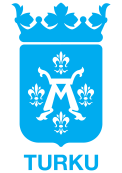 Oppilaan 2. luokan opettaja käy kevään aikana nivelvaiheen palautekeskustelun yhdessä oppilaan ja huoltajan kanssa.Oppilaan siirtyessä 7. luokalle oppilaan 6. luokan opettaja käy 6. luokan aikana nivelvaiheen palautekeskustelun yhdessä oppilaan ja huoltajan kanssa. Nivelvaiheen palautekeskustelusta oppilaan ja huoltajan kanssa tehdään merkintä oppilaan Wilman tuki-lehdelle. Mikäli oppilaalla on voimassa oleva oppimissuunnitelma tai HOJKS, kirjataan opetuksen järjestämisen kannalta olennainen tieto asiakirjan seurantaosioon.Koulun lukuvuosisuunnitelmassa kuvataan muun mahdollisen arviointipalautteen ajankohdat ja muodot, tiedottaminen oppilaille ja huoltajille sekä yhteistyö huoltajien kanssa. Käyttäytymisen arviointiTurussa hyvän käyttäytymisen (arvosana 8) kriteereinä ovat, ettäoppilas käyttäytyy pääsääntöisesti asiallisesti ja vastuuntuntoisesti sekä toimii rehellisesti ja luotettavasti. oppilas toimii pääsääntöisesti myönteisesti kouluyhteisössä, ottaa huomioon muut ihmiset ja ymmärtää vastuunsa ympäristöstä. oppilas ymmärtää pääsääntöisesti sääntöjen ja ohjeiden merkityksen sekä noudattaa niitä ja käy säännöllisesti koulua. Koulun opetussuunnitelmassa kuvataan ylläolevaa jaottelua käyttäen, mitkä ovat koulun kasvatustavoitteisiin, toimintakulttuurin linjauksiin ja järjestyssääntöihin perustuvat käyttäytymisen tarkennetut arviointikuvaukset eri arvosanoille.
Koulun opetussuunnitelmassa kuvataan toimintatavat silloin, kun ennakoidaan, että oppilas ei saa suoritettua vuosiluokan oppimäärää hyväksytysti.riittävän aikainen yhteistyö oppilaan ja huoltajan kanssaoppilaan monipuoliset mahdollisuudet osoittaa osaamistaan
Koulun opetussuunnitelmassa kuvataan, miten koulussa opiskeltavien valinnaisaineiden arviointi toteutetaan päättöarvioinnissa ja mitkä valinnaisaineet ovat sellaisia sanallisesti arvioitavia syventäviä opintoja, joilla voidaan korottaa yhteisen oppiaineen arvosanaa.Lukuvuoden päätteeksi annettavassa lukuvuositodistuksessa arvioidaan oppilaan saavuttamat tavoitteet hänen opinto-ohjelmaansa kuuluvissa oppiaineissa tai opintokokonaisuuksissa hyväksytty/hylätty vuosiluokilla 1-3 ja täydennetään näiden vuosiluokkien arviointia sanallisella liitteellä. Vuosiluokkien 4-8 arviointi suoritetaan numeerisesti. Oppilaalle, jonka äidinkieli on muu kuin opetuksessa käytettävä kieli, voidaan antaa lukuvuositodistuksessa sanallinen arviointi vielä vuosiluokilla 5-8. Poikkeuksena ovat päättyvät oppiaineet, jotka arvioidaan numeerisesti. Yksilöllistettyjen oppimäärien mukaisesti opiskelluissa oppiaineissa voidaan käyttää numeroarvioinnin sijasta sanallista arviointia koko perusopetuksen ajan päättöarviointi mukaan lukien. Lukuvuositodistuksissa käytetään yhtenäistä todistuspohjaa.Vuosiluokalla 9 annettava välitodistus ja päättötodistus annetaan periaatteilla, jotka on kuvattu päättötodistuksen antamisesta valtakunnallisissa opetussuunnitelman perusteissa.    Kouluissa, joissa on jaksojärjestelmä, annetaan lukuvuoden aikana korkeintaan yksi välitodistus, jossa on numeroarviointi.luokan välitodistus on numeerinen.Koulun opetussuunnitelmassa kuvataanlukuvuoden aikana mahdollisesti annettavien väliarviointien ajankohdat ja muodot (esimerkiksi välitodistus tai dokumentoitu arviointikeskustelu).mahdollinen täydentävä sanallinen arviointi numeerisissa väli- ja lukuvuositodistuksissa vuosiluokilla 4-8.Koulun lukuvuosisuunnitelmassa kuvataan muun mahdollisen arviointipalautteen ajankohdat ja muodot, tiedottaminen oppilaille ja huoltajille sekä yhteistyö huoltajien kanssa. 